University of Virginia Center for Politics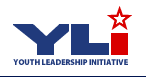 Talking Turkey: Health CareGeneral FactsIn September of 2009, Former President Obama put forth a proposal to drastically change our current healthcare system. This policy became known as the Affordable Care Act (ACA, or Obamacare), and called for a bipartisan effort to create the following:Affordability: Helping 31 million families who cannot afford health care today be covered. This can happen by providing large middle class tax cuts and reducing premium costs for millions of families and small business owners who are priced out of coverage today.Creating a Competitive Market: Give Americans the exact same health insurance choices that members of Congress have.Accountability: Laying out common sense rules of the road to keep premiums down and prevent insurance industry abuses and denial of care.  End Discrimination: against Americans with pre-existing conditions.Stabilize our Budget and Economy: Reducing the deficit by $100 billion over the next ten years – and about $1 trillion over the second decade – by cutting government overspending and reining in waste, fraud and abuse.Though the policy was signed in 2010, and went into effect in 2014, Obamacare remains the hot button topic in healthcare. Obamacare is a highly contentious policy which divides people, typically along partisan lines. The policy was subject to a number of lawsuits, and experienced several implementation snafus. On the positive side, Obamacare has reduced the number of American without health insurance, and insures that individuals with preexisting conditions cannot be refused coverage. (Source)President Donald Trump supported a “repeal and replace” approach to Obamacare during his candidacy before the 2016 election. At this time, early in 2017, it remains to be seen what the details of this plan will be, though free market principles are expected to be fundamentally incorporated. (Source)The United States government currently pays nearly half (46%) of all citizen health care costs. The major public health care programs are:Medicaid: Medicaid is health care program that both the state and federal governments fund.  While each state sets its own eligibility requirements for Medicaid, the requirements are often largely income based. President Trump hopes to transform Medicaid into a block grant to the states.State Children's Health Insurance Program (SCHIP): Created in 1997, SCHIP provides health care coverage to children in low-income families whose income is too high to qualify for Medicaid.  In September 2007, President Bush vetoed the bill to renew SCHIP because of funding and eligibility issues. President Obama signed SCHIP in February 2009, which now provides quality healthcare to 11 million kids – 4 million who were previously uninsured.Medicare: Medicare provides insurance for the elderly and many disabled citizens.  The program offers several different types of coverage, including the 2006 addition of a prescription drug plan.  The major issues with Medicare include confusing policies, especially the prescription drug plan, and the increasing number of citizens who qualify for Medicare as the Baby Boomer generation continues to age and life expectancy increases.Veterans Administration (VA): The VA offers health care and access to medical facilities to veterans and their families.  While many consider the VA to be one of the more successful health care programs, recent facility and care shortfalls, most notably Walter Reed Army Medical Center, have shed light on some of the problems with current veteran care.While the U.S. spends more money per person on healthcare than any other country, it receives relatively low rankings in health outcomes when compared to other industrialized nations.Overview of Party Positions on Health CareThe Democratic Party and its candidates tend to support universal health care through reorganizing and expanding current government programs to ensure every citizen access to affordable health care.  The Republican Party and its candidates want to improve and expand health care coverage by reducing government programs and restrictions to allow for a more market-based, privatized health care system that focuses on personal choice and investment.Links for Additional InfoIn DepthAnnals of Internal Medicine (source of most of the above information) http://www.annals.org/cgi/content/full/0000605-200801010-00196v1Presidential and Party PositionsPresident Donald Trump: https://www.donaldjtrump.com/positions/healthcare-reform The Democratic Party: https://www.democrats.org/issues/health-care The Republican Party: https://www.gop.com/platform/renewing-american-values/ Talking Points with Your ChildWhat is health care? Why is having health insurance important?Who should pay for health care: Families? Mom or Dad’s boss? The Government?Universal health care sounds expensive. Would you pay more taxes so that everyone could have some kind of health care? How would you make healthcare less expensive?If the U.S. spends more money per person on healthcare than any other country, why do you think it receives relatively low rankings?Do you think that privatized Health care would be beneficial to the public? Should health care by privatized or should it be the government’s responsibility? (For Older Kids) Privatization vs. Universal Health Care→ Choice and Free Markets vs. Regulation and the Common Good